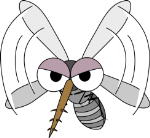 蚊の防除対策としては、水たまり対策、潜み場所対策、雨水ますの管理等を行う環境対策が最も大切です。《水たまり対策》　　　　　　　　　　　　　　蚊の対策には、蚊の幼虫（ボウフラ）が発生する水たまりをなくすことが効果的です。下記を参考に施設の周辺の水たまりをなくしましょう。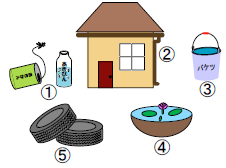 《潜み場所対策》草木の茂みは、蚊の成虫が潜む場所となります。下草を刈り取る、清掃（ごみや不要物などを片づける）等を行い、風通しをよくし、日光が当たるようにしましょう。《雨水ますの管理》雨水ますは、都市における蚊の主要な発生源となっています。管理方法として、蚊の発生時期前に内部の清掃を行い、落ち葉などのごみを除去します。また、内部のごみを定期的に確認し、必要に応じて清掃を行いましょう。ボウフラの発生場所対　策１空き缶、空きビンなど缶、ビンなどを除去する２雨どいの詰まり詰まりを取り除く３バケツ、植木鉢の受皿など片付けるか裏返す４スイレン鉢、消火用水槽などメダカなどを飼うか、週に一度水を取り換える５古タイヤ廃棄するか、穴をあける